Памятка для родителей о безопасности детей в каникулярное время         С началом каникул наших детей подстерегает повышенная опасность на дорогах, улицах, во дворах, на игровых площадках, дома, у водоемов, в лесу, в саду (на дачах) и т.д. Этому способствует любопытство детей, наличие свободного времени, поездки, а главное отсутствие должного контроля со стороны взрослых.Чтобы дети были отдохнувшими и здоровыми при организации их отдыха с родителями, родственниками, друзьями, надо помнить ряд правил и условий, соблюдение которых поможет сохранить жизнь. Проведите с детьми индивидуальные беседы, изучите и объясните наиболее важные и трудные  моменты этих правил, формируйте у детей навыки обеспечения личной безопасности и решите проблему свободного времени детей.Помните!Согласно принятому закону, не допускается пребывание несовершеннолетних без сопровождения родителей или заменяющих их лиц на улицах, стадионах, в парках, скверах, на транспорте, а также в развлекательных заведениях, где предусмотрена розничная продажа алкоголя в период с 22-00 до 6-00 в период с 1 сентября по 31 мая и с 23-00 до 6-00 — с 1 июня по 31 августа. Кроме того, молодым людям до 18 лет в любое время дня и ночи запрещено находиться во всех видах общественных заведений, торгующих исключительно алкоголем или продукцией сексуального характера, а также в иных местах, где может быть нанесен вред здоровью детей, их физическому, интеллектуальному, духовному и нравственному развитию. За нарушение принятого закона будут налагаться штрафы как на родителей (до 1000 рублей), так и на должностных лиц (до 10 тысяч рублей). Размер штрафа для организаций достигает 35 тысяч рублей.Уважаемые родители!постоянно будьте в курсе, где и с кем ваш ребенок, контролируйте место пребывания детей;убедите ребенка, что вне зависимости от того, что произошло, вы должны знать о происшествии, ни в коем случае не сердитесь, всегда примите его сторону. Объясните, что некоторые факты никогда нельзя держать в тайне, даже если они обещали хранить их в секрете.Помните и научите детей правилам безопасного поведения ребёнка дома:— Не открывать дверь людям, которых не знаешь.— Не входить с незнакомым человеком в подъезд, лифт.— Не оставлять без присмотра включенные электроприборы и не дотрагиваться до них мокрыми руками.—  Не пользоваться неисправными электронагревательными приборами.— Не трогать экраны включенного телевизора и компьютера. На экране может скопиться статический электрический заряд, и тогда может ударить током. Пользование бытовой электротехникой осуществляется с разрешения и под контролем взрослых. Уходя из дома, не забывать выключать все электроприборы.— Избегать контакта с газовой плитой. При запахе бытового газа нельзя трогать выключатели и пользоваться спичками. Надо покинуть помещение и вызвать на помощь взрослого  (тел. 04).— Аккуратно и осторожно пользоваться чайником и кастрюлями с горячей водой.— Не играть со спичками, свечами и зажигалками. В случае возникновения пожара срочно вызвать пожарную охрану 01 и немедленно покинуть помещение.— Нельзя нюхать, трогать руками, пробовать на язык неизвестные жидкости, спиртосодержащие напитки, порошки, пасты, наркотические, психотропные и другие опасные для жизни и здоровья вещества.— Ограничьте время проведения своего ребенка за компьютером без отдыха (для подростка: 40 минут работы – 10 минут перерыв). Общая продолжительность работы не должна превышать 1,5-2 часа в день.— Использование интернета не всегда безопасно. Родители должны знать, какие сайты открывает ребенок, кто его «новые» знакомые в сетях. Виртуальные мошенники могут использовать ваши персональные данные, причинить большой вред  родным и близким.Ежедневно повторяйте ребёнку правила поведения на улице:— Не уходить далеко от своего дома, двора.— Не брать ничего и не разговаривать с незнакомыми людьми на улице. Сразу отходить в сторону. Ребенок имеет полное право сказать «нет» всегда и кому угодно, если этот «кто-то» пытается причинить ему вред.— Не гулять до темноты. Не играть в заброшенных, безлюдных и запрещенных местах.— Обходить компании незнакомых подростков.— Избегать безлюдных мест, оврагов, пустырей, заброшенных домов, сараев, чердаков, подвалов.— Не садиться в чужую машину с незнакомыми людьми;— Не стесняться звать людей на помощь на улице, в транспорте, в подъезде.— В минуту опасности, когда ребенка пытаются схватить, он может применить  силу, кричать, вырываться, убегать.— Не пользоваться фейерверками, бенгальскими огнями и другими пиротехническими средствами без взрослых.— При обнаружении незнакомых подозрительных и взрывоопасных предметов нельзя брать их в руки, нужно немедленно сообщить о них взрослым.— Проявляйте осторожность и соблюдайте все требования безопасности, находясь с детьми на игровой или спортивной площадке.Будьте предельно внимательными на дороге и в общественном транспорте:— Ходить по улице следует спокойным шагом, придерживаясь правой стороны тротуара;— Переходить дорогу можно только по пешеходному тротуару на зеленый сигнал светофора, убедившись, что все автомобили остановились;— Проезжая часть предназначена только для транспортных средств;— В общественном транспорте нельзя высовываться из окон, выставлять руки и какие-либо предметы.— Соблюдайте правила дорожного движения, чтобы не стать жертвой или виновником дорожно-транспортного происшествия.— Запрещается ездить на автодорогах на велосипедах, мопедах, скутерах без соответствующего разрешения.Помните! Детям, не достигшим 14 лет, запрещено управлять велосипедом на автомагистралях и приравненных к ним дорогам, а детям, не достигшим 16 лет, скутером (мопедом).— Запрещается управлять автомобилем без водительских прав.— Нельзя пересекать железнодорожный путь  в неустановленном месте. Не разрешайте играть вблизи железной дороги.Помните и научите детей правилам безопасного поведения у водоемов:Детей к водоемам без присмотра со стороны взрослых допускать нельзя;Решительно пресекайте шалости детей на воде.Не зная брода, не переходите речку, можно попасть в яму.Внимание! Опасные насекомые!От укусов клещей поможет защититься одежда, закрывающая ноги и руки. Применяйте специальные средства по отпугиванию насекомых.Избегайте контакта с осами, пчелами, шмелями и шершнями, их укусы болезненны и могут вызвать аллергическую реакцию вплоть до анафилактического шока. Держите в аптечке всегда антигистаминное средство и средство для лечения укусов насекомых.Будьте предельно осторожны в походе, в лесу и на даче:Обратите внимание детей на наиболее распространенные случаи пожаров из-за неосторожного обращения с огнем:детская шалость с огнем;непотушенные угли, шлак, зола, костры;непотушенные окурки, спички;сжигание мусора владельцами дач и садовых участков на опушках леса;поджог травы, короткое замыкание, эксплуатация электротехнических устройств, бытовых приборов, печей.Избегайте пищевых отравлений:Приучите ребенка мыть руки перед каждым приемом пищи.Не употребляйте на жаре скоропортящиеся продукты, особенно мясо, которое может превратиться в яд уже после 20 минут нахождения на солнце.Старайтесь больше употреблять овощей, фруктов и ягод. Мойте их тщательно, перед тем как употребить в пищу.Будьте осторожны при употреблении грибов. При отравлении грибами экстренно вызывайте «Скорую помощь».Остерегаемся травм!При занятии активными видами спорта: езда на скейте, роликах, велосипеде – обеспечьте ребенку надежную защиту уязвимых мест. Для этого надо использовать шлем, наколенники, налокотники, защиту ладоней и др.При езде на роликах обращайте внимание на то, чтобы они надежно фиксировали лодыжку, которую ребенок может вывихнуть. Обучите сами ребенка технике правильного падения в критической ситуации или обратитесь к инструктору.При использовании любого спортивного инвентаря следите, чтобы он был исправен и соответствовал возрасту ребенка.На глаз обнаружить у ребенка перелом не так то и просто даже специалисту, поэтому если ребенок достаточно сильно травмировался, то лучше как можно быстрее показать его травматологу.Синяки, царапины и ссадины сопровождают летом многих детей. Важно оперативно их промывать и обрабатывать антисептиком. К месту ушиба надо быстро приложить холодный предмет или полить его холодной водой, чтобы снизить боль.Сохранение жизни и здоровья детей — главная обязанность взрослых.Пожалуйста, сделайте все, чтобы каникулы Ваших детей прошли благополучно, отдых не был омрачен.Помните, что от природы дети беспечны и доверчивы. Внимание у детей бывает рассеянным. Поэтому, чем чаще вы напоминаете ребенку несложные правила поведения, тем больше вероятность, что он их запомнит, и будет применять. Вы должны регулярно их напоминать.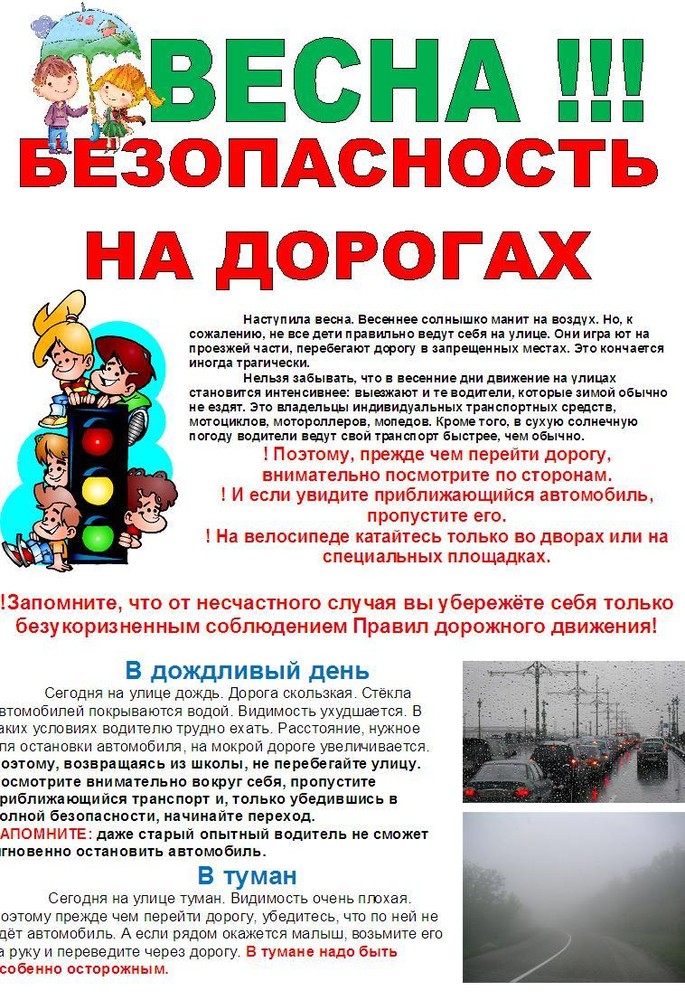 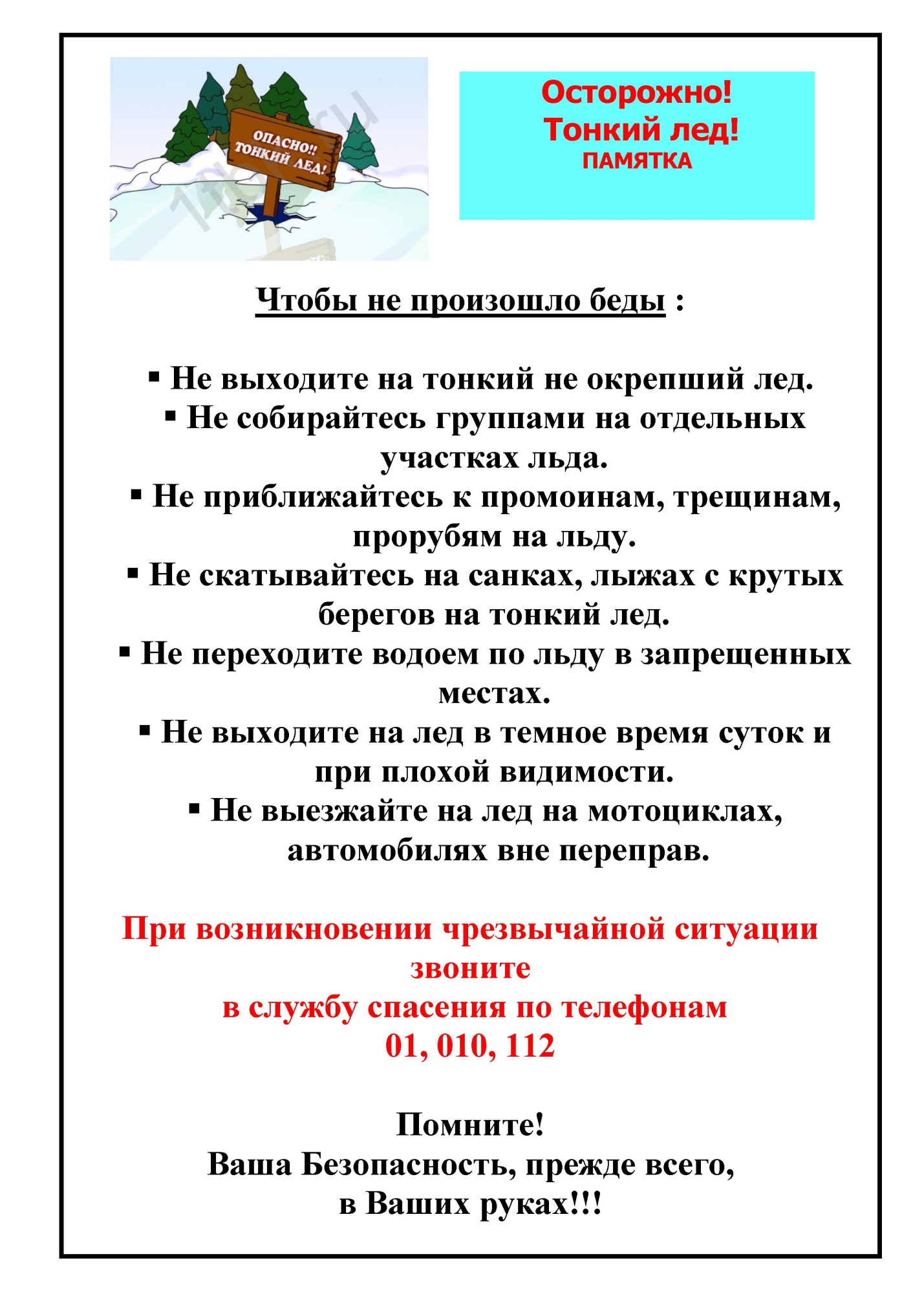 